MINIMUM INVENTORY REQUIREMENTS6 gallons any combination of gallons and/or half gallons of  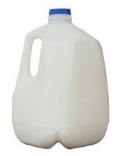 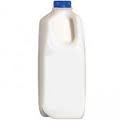 _________________________________________________________________________________________________________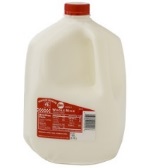 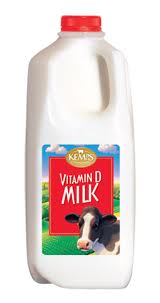 _______________________________________________________________________				                                             			       _________________________________________________________________________________________________________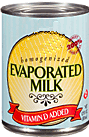 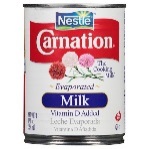 2 varieties of cheese, 2 Pounds of each variety-8 oz. OR 16 oz. packages only            										  _______________________________________________________________________________________________________     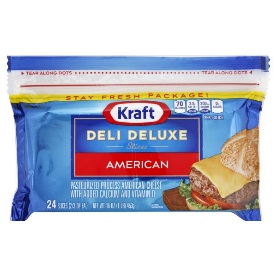 3 varieties of cold cereal, 3 boxes of each variety, 12 oz. box or larger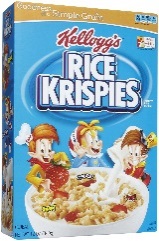 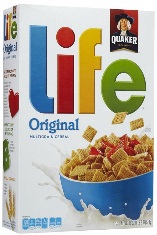 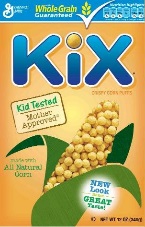 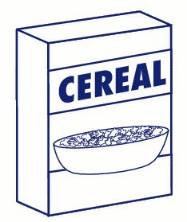 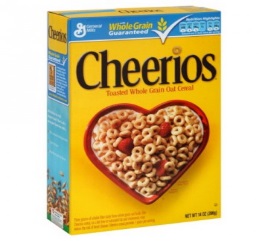 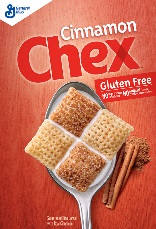 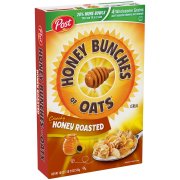 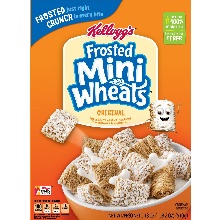 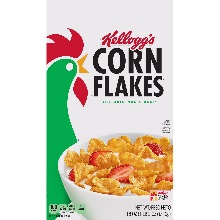 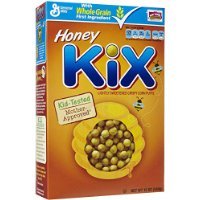 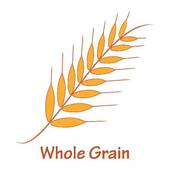 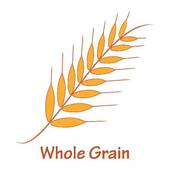 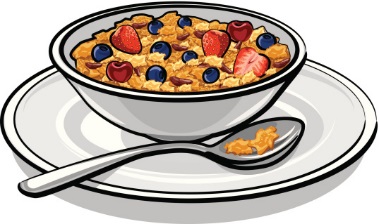 3 Jars, 16–18 oz. Peanut Butter_________________________________________________________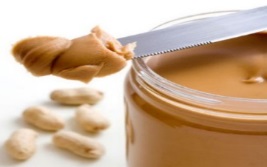 																										 ________________________________________________________________________________________________________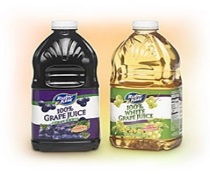 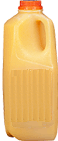 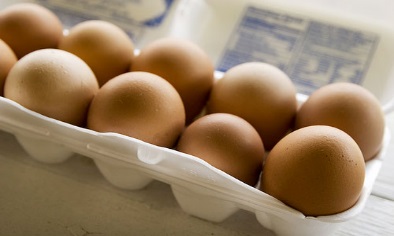 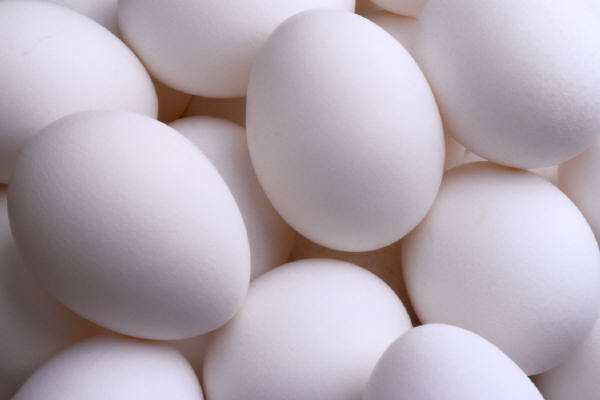 _________________________________________________________________________________________________________       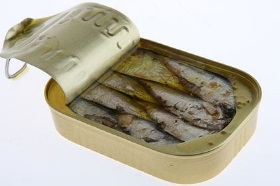 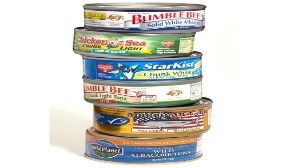 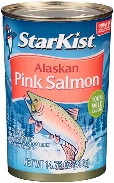 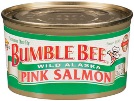                                                                                                                              3.75 oz. sardines             5 oz. Tuna      5-15 oz. Pink Salmon_________________________________________________________________________________________________________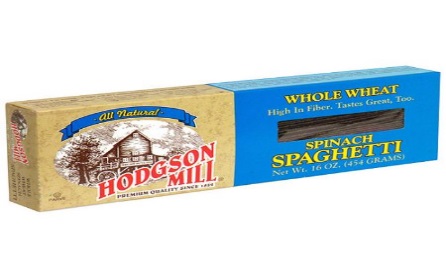 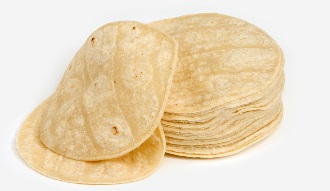 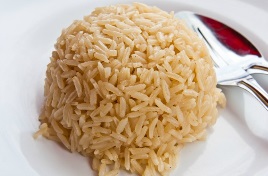 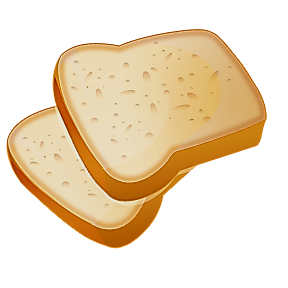 s 2 varieties, 4 Bags, one pound, Dry Beans, Peas or Lentils 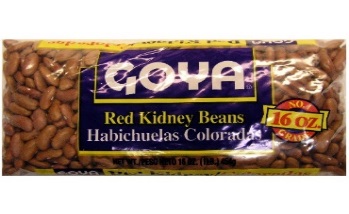 ________________________________________________________________________________________________________     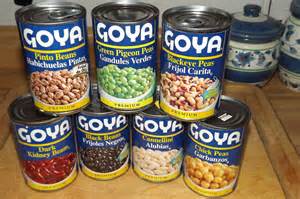 _________________________________________________________________________________________________________Fruits-2 Types must be fresh fruits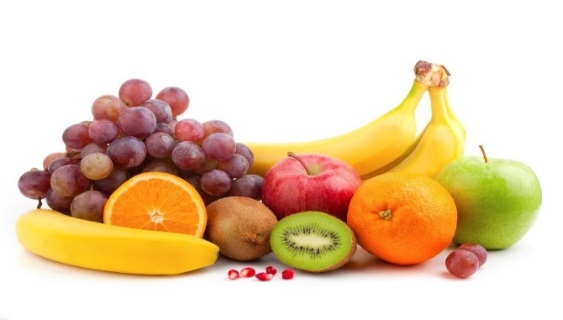 $25 worth of Frozen, Fresh, or Canned                                                                    And Vegetables-2 Types must be fresh vegetables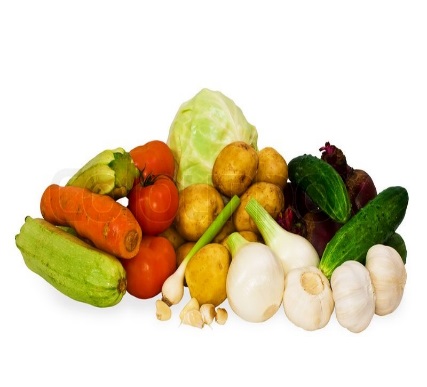                 $25 worth of Frozen, Fresh, or Canned______________________________________________________________________________________________________   24 cans: Similac Advance 12.4 oz. powder and/or 13 oz. concentrate 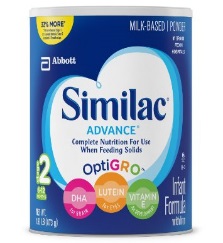 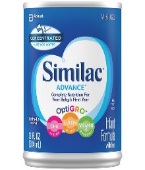 2 varieties, 3 containers of each variety of infant cereal, 8 oz. 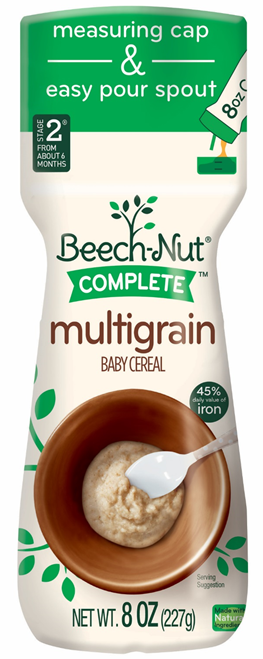 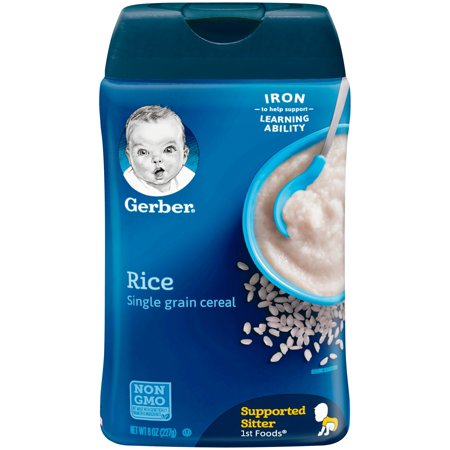 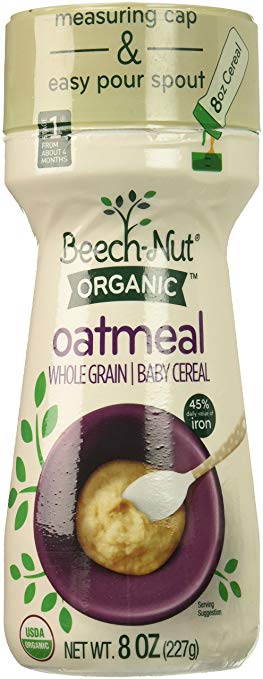 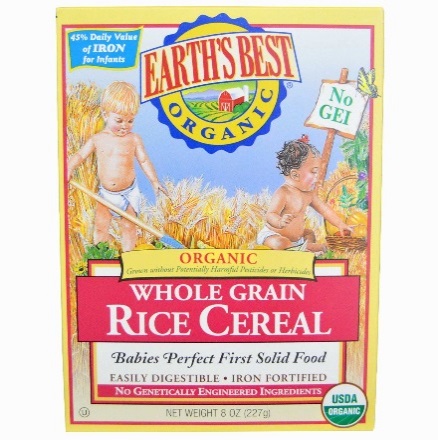 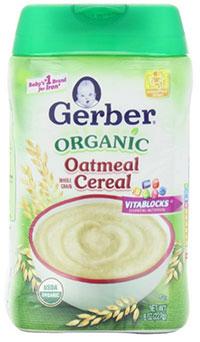 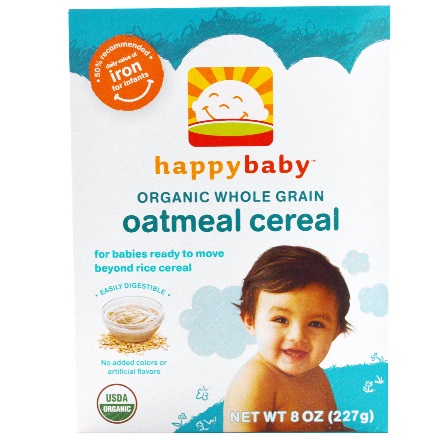        Choice of Rice, Oatmeal, Barley, Multigrain, Organic or Non-Organic, No Pouches. _________________________________________________________________________________________________________ 2 varieties, 36 Jars or Packages of infant vegetables, 4 oz. or 8 oz. size, single ingredient or mixtures.  No Pouches          _________________________________________________________________________________________________________      2 varieties, 36 Jars or Packages of infant fruits, 4 oz. or 8 oz. size, single ingredient or mixtures.  No Pouches 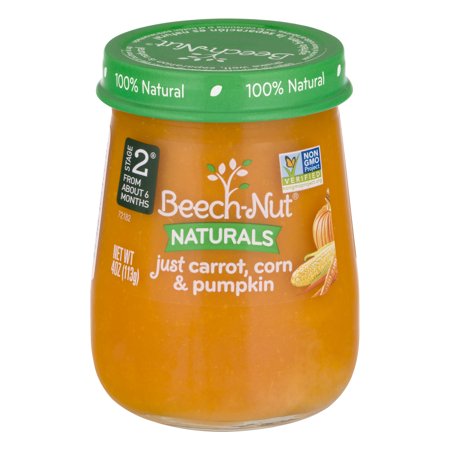 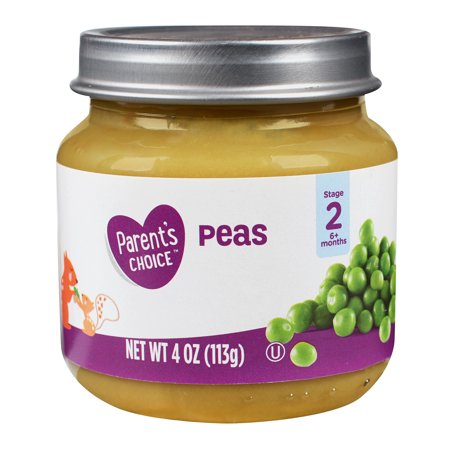 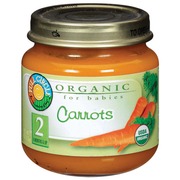 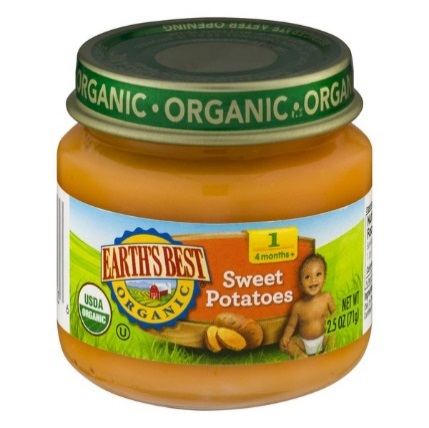 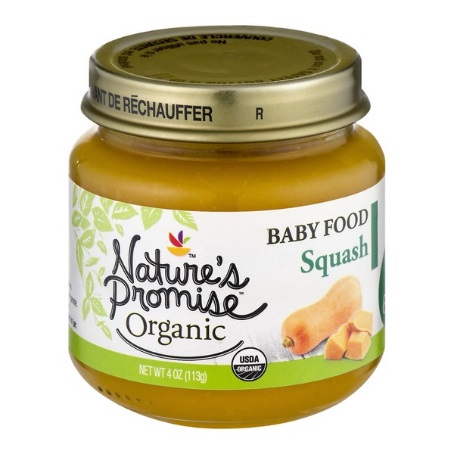 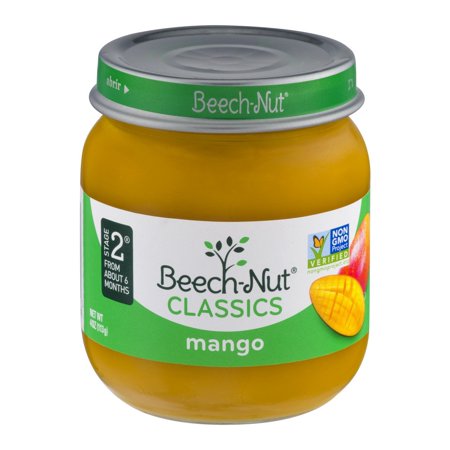 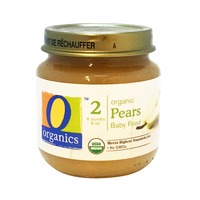 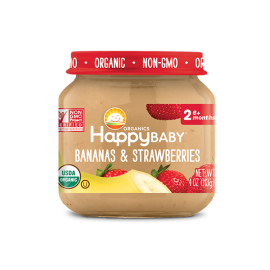 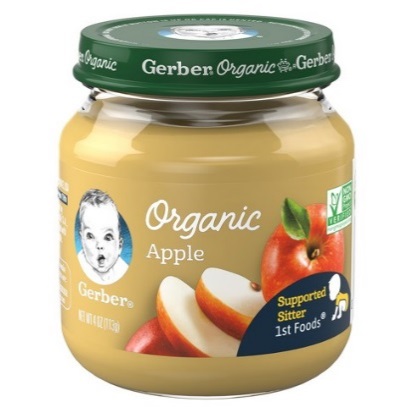 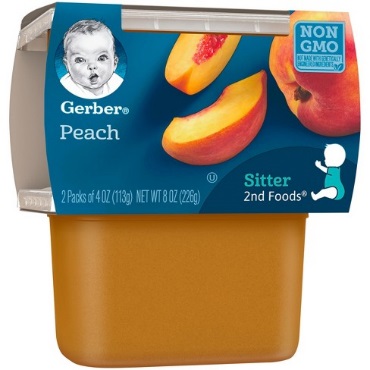 